Universidad Nacional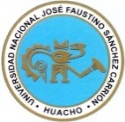 “José Faustino Sánchez Carrión”FACULTAD DE EDUCACIÓNAv. Mercedes Indacochea Nº 609 – Teléf. 2326097 Anexo 230SILABOASIGNATURA: 		         ANTROPOLOGÍA FILOSÓFICAI. DATOS GENERALES.1.1. Escuela Académico Profesional: Educación Secundaria: 		  Especialidad: Ciencias Sociales y Turismo1.2. Departamento Académico	: Ciencias Sociales y Humanidades1.3. Ciclo	: VIII1.4. Créditos	: 031.5. Plan de Estudios	: 19981.6. Condición	: Obligatorio1.7. Horas Semanales	:1.8. Pre – requisito	: Ninguno1.9. Semestre Académico	: 2018 – I1.10. Docente	: Dr. Aurelio Remy González Castillo	   Colegiatura	: CPAP Nº 436	   Correo electrónico	: argocas@hotmail.com II. 	SUMILLA.La asignatura trata las respuestas que se han dado a la interrogante: ¿Qué es el hombre? Estás han sido planteadas desde diferentes perspectivas de análisis y reflexión filosófica en el marco del desarrollo histórico social. Comprende las siguientes unidades: Los saberes antropológicos; la antropología filosófica; visiones del hombre en la época antigua y el renacimiento; enfoques contemporáneos sobre el hombre.III. 	OBJETIVOS.Al finalizar la asignatura el estudiante estará capacitado para:Identificar, esbozar y tratar el carácter de la antropología filosófica y las principales concepciones antropológicas de carácter filosófico desde la época antigua hasta la contemporánea.IV. METODOLOGIA DE ENSEÑANZASe tratara de combinar diversas estrategias de enseñanza y aprendizaje durante el desarrollo de la asignatura, como la clase magistral por parte del docente. Pero a la vez se fomentará la participación del estudiante mediante la elaboración e interpretación de textos seleccionados el dialogo y la discusión en grupo. Asimismo el análisis y la síntesis, la exposición de ideas de temáticas de la asignatura y/o propias; como la visita de espacios culturales que reflejan  determinados aspectos de la problemática de la condición humana.V. UNIDADES DE APRENDIZAJEVI. MEDIOS, MATERIALES Y RECURSOSMateriales: Libros, artículos científicos, textos seleccionados, guías, separatas, videos, papelotes, plumones, pizarra, espacios o entornos de la realidad sociocultural y educativa.Equipos: Equipo multimedia; Notebook; Proyector; cámaras fotográficas; grabadoras; videograbadoras.VII. METODOLOGIA DE EVALUACIONReglamento  Académico  General R. CU. No 0105-2016. CU – UNJFSC del 01/03/2016.Art. 121. Asistencia de clases obligatoria, más del 30% inasistencias injustificada, desaprueba la asignatura.Art. 130. Calificación de carácter cuantitativo vigesimal, escala 0 a 20. Nota promocional mínima es 11. La fracción 0.5 es válida para nota promocional a favor del alumno.Art. 127 inciso a.- Dos evaluaciones parciales: 8va. Semana y semana 16. Y trabajos aplicativos a mitad y final del periodo.Normas de Evaluación: Promedio simple y Promedio finalPromedio simple: Evaluación escrita, evaluación oral y trabajo académico.Promedio final: Promedio parcial 1, mas promedio parcial 2 (con un decimal sin redondeo) dividido entre 2. Formula Promedio Final: PF=P1+P2/2VIII. BIBLIOGRAFIA	BASICA1. BARTOLOME, Castor 	(2000) ¿Quiénes somos después del fin de la historia? – CEP – Lima.2. BEORLEGUI, Carlos 	(1995) Lecturas de antropología filosófica. Editorial Desclee de Brouwer – Bilbao.	                            (2004) Antropología filosófica. Nosotros: urdimbre solidaria y responsable. Universidad de Deusto, Bilbao.3. BUBER, Martín	(1970) ¿Qué es el hombre? FCE México.4. CASSIRER, Ernst 	(1945) antropología filosófica. FCE México.5. ESTERMANN, Josef 	(1998) filosofía andina. estudio intercultural de la sabiduría autóctona andina. Ediciones Abya – Yala - Quito.6. FLORES, Gustavo	(2003) Racionalidad filosófica en el antiguo Perú. IPCIAL – Lima.7. FROMM, Erich 	(2005) Marx y su concepto de hombre. FCE – México.8. GEERTZ, Clifford 	(2002) Reflexiones antropológicas sobre temas filosóficos. Paidos – Barcelona.9. GROETHUYSEN, Bernhard	(1951) antropología filosófica. Edit. Lozada S.A. Buenos Aires10. LANDMAN, Michael	(1961) antropología filosófica. UTHEA – México.11. MORIN, Edgar	(2001) los siete saberes necesarios a la educación del futuro. Cooperativa Editorial Magisterio – UNESCO - México.12. RADHAKRISHNAN, S/ RAJU, P. (1993) El concepto del hombre. FCE – México.13. SILVA, Fernando 	(2004) El primate responsable. antropología de la conducta. Fondo Editorial del Congreso del Perú – LimaCOMPLEMENTARIA14. DUPRÉ, Ben	(2010) 50 cosas que hay que saber sobre filosofía. Ariel – Barcelona.15. FERRATER, José	(2004) Diccionario de filosofía tomos I, II, III, IV. Ariel S.A. – Barcelona.16. OCEANO	(2006) Atlas universal de filosofía. Edit. Océano - Barcelona.17. PEÑA, Antonio y otros	(2005) La racionalidad andina. Edit. Mantaro – Lima.18. REALE, Giovanni / ANTISERI, Darío (1995) Historia del pensamiento filosófico y científico, Tomo II. Editorial Herder – Barcelona.		(1998) Historia del pensamiento filosófico y científico. Tomo III. Editorial Herder – Barcelona.Huacho, 15 de marzo del 2018---------------------------------------------Dr. Aurelio Remy González CastilloUNIDAD DIDACTICAOBJETIVOS ESPECIFICOSCONTENIDOS ANALITICOSNo SEMANANo SESIONESTRATEGIASILossaberes antropológicosIdentificar aspectos básicos sobre el origen, problemas en el estudios del hombre, el carácter de la filosofía del hombre, y el surgimiento de la antropología filosóficaLos saberes antropológicos11Clase magistralILossaberes antropológicosIdentificar aspectos básicos sobre el origen, problemas en el estudios del hombre, el carácter de la filosofía del hombre, y el surgimiento de la antropología filosóficaLos problemas en el estudio del hombre12Exposición/dialogoILossaberes antropológicosIdentificar aspectos básicos sobre el origen, problemas en el estudios del hombre, el carácter de la filosofía del hombre, y el surgimiento de la antropología filosóficaLa filosofía del hombre: carácter23ConferenciaILossaberes antropológicosIdentificar aspectos básicos sobre el origen, problemas en el estudios del hombre, el carácter de la filosofía del hombre, y el surgimiento de la antropología filosóficaEl saber antropológico especulativo24Dinámica grupalILossaberes antropológicosIdentificar aspectos básicos sobre el origen, problemas en el estudios del hombre, el carácter de la filosofía del hombre, y el surgimiento de la antropología filosóficaFormas contemporáneas de entender la antropología filosófica35Texto seleccionadoILossaberes antropológicosIdentificar aspectos básicos sobre el origen, problemas en el estudios del hombre, el carácter de la filosofía del hombre, y el surgimiento de la antropología filosóficaFormas contemporáneas de entender la antropología filosófica36Exposición/dialogoILossaberes antropológicosIdentificar aspectos básicos sobre el origen, problemas en el estudios del hombre, el carácter de la filosofía del hombre, y el surgimiento de la antropología filosóficaSurgimiento de la antropología filosófica47Clase magistralILossaberes antropológicosIdentificar aspectos básicos sobre el origen, problemas en el estudios del hombre, el carácter de la filosofía del hombre, y el surgimiento de la antropología filosóficaLa escuela de Max Scheler48DialógicoIILa antropología filosóficaExaminar y reflexionar sobre los planteamientos de los seguidores de M. Scheler; los estatutos, principales críticas y situación actual de la antropología filosóficaPlanteamientos antropo-filosóficos de Helmut Plessner59ConferenciaIILa antropología filosóficaExaminar y reflexionar sobre los planteamientos de los seguidores de M. Scheler; los estatutos, principales críticas y situación actual de la antropología filosóficaPlanteamientos antropo-filosóficos de Arnold Ghelen510Exposición/dialogoIILa antropología filosóficaExaminar y reflexionar sobre los planteamientos de los seguidores de M. Scheler; los estatutos, principales críticas y situación actual de la antropología filosóficaEstatuto epistemológico de la antropología filosófica611Lectura dirigidaIILa antropología filosóficaExaminar y reflexionar sobre los planteamientos de los seguidores de M. Scheler; los estatutos, principales críticas y situación actual de la antropología filosóficaEstatuto crítico- ideológico de la antropología filosófica612Exposición/DebateIILa antropología filosóficaExaminar y reflexionar sobre los planteamientos de los seguidores de M. Scheler; los estatutos, principales críticas y situación actual de la antropología filosóficaCríticas a la antropología filosófica713Invest. BibliográficaIILa antropología filosóficaExaminar y reflexionar sobre los planteamientos de los seguidores de M. Scheler; los estatutos, principales críticas y situación actual de la antropología filosóficaSituación y tareas de  la antropología filosófica714Análisis/SíntesisIIIVisiones del hombre en la época antigua y el renacimientoAnalizar y criticar planteamientos básico de las visiones antropológicas de la época antigua (Europa, América, Asia) y del renacimientoPRIMERA EVALUACION PARCIAL815/16Prueba escritaIIIVisiones del hombre en la época antigua y el renacimientoAnalizar y criticar planteamientos básico de las visiones antropológicas de la época antigua (Europa, América, Asia) y del renacimientoVisión del hombre en Grecia antigua: Platón917ConferenciaIIIVisiones del hombre en la época antigua y el renacimientoAnalizar y criticar planteamientos básico de las visiones antropológicas de la época antigua (Europa, América, Asia) y del renacimientoVisión del hombre en Grecia antigua: Aristóteles918Visionan/DialoganIIIVisiones del hombre en la época antigua y el renacimientoAnalizar y criticar planteamientos básico de las visiones antropológicas de la época antigua (Europa, América, Asia) y del renacimientoVisión antropológica en culturas orientales antiguas: China1019Desarrollan cuestionarioIIIVisiones del hombre en la época antigua y el renacimientoAnalizar y criticar planteamientos básico de las visiones antropológicas de la época antigua (Europa, América, Asia) y del renacimientoVisión antropológica en culturas orientales antiguas: India1020Visionan/analizanIIIVisiones del hombre en la época antigua y el renacimientoAnalizar y criticar planteamientos básico de las visiones antropológicas de la época antigua (Europa, América, Asia) y del renacimientoConcepción andina del hombre: desde una mirada occidental1121Lectura dirigidaIIIVisiones del hombre en la época antigua y el renacimientoAnalizar y criticar planteamientos básico de las visiones antropológicas de la época antigua (Europa, América, Asia) y del renacimientoConcepción andina del hombre: desde una mirada autóctona1122Exposición/dialogoIIIVisiones del hombre en la época antigua y el renacimientoAnalizar y criticar planteamientos básico de las visiones antropológicas de la época antigua (Europa, América, Asia) y del renacimientoVisiones antropológicas en el renacimiento: Pietro Pomponazzi1223Investigación virtualIIIVisiones del hombre en la época antigua y el renacimientoAnalizar y criticar planteamientos básico de las visiones antropológicas de la época antigua (Europa, América, Asia) y del renacimientoVisiones antropológicas en el renacimiento: Marcilio Ficino1224Exposición/DebateIVVisiones filosóficas contemporáneas sobre el hombreAnalizar y debatir la naturaleza y sentido de las visones antropológicas de corrientes y filósofos modernos y contemporáneosVisión moderna del hombre: Descartes; Pascal; Voltaire; Kant1325Lectura dirigidaIVVisiones filosóficas contemporáneas sobre el hombreAnalizar y debatir la naturaleza y sentido de las visones antropológicas de corrientes y filósofos modernos y contemporáneosVisión moderna del hombre: idealismo de Hegel y Nieztche1326Exposición/DialogoIVVisiones filosóficas contemporáneas sobre el hombreAnalizar y debatir la naturaleza y sentido de las visones antropológicas de corrientes y filósofos modernos y contemporáneosVisión Marxista del Hombre1427Textos seleccionadosIVVisiones filosóficas contemporáneas sobre el hombreAnalizar y debatir la naturaleza y sentido de las visones antropológicas de corrientes y filósofos modernos y contemporáneosVisión existencialista del hombre1428Exposición/ dialogoIVVisiones filosóficas contemporáneas sobre el hombreAnalizar y debatir la naturaleza y sentido de las visones antropológicas de corrientes y filósofos modernos y contemporáneosPropuestas antropológicas contemporáneas: Edgar Morín1529Lectura dirigidaIVVisiones filosóficas contemporáneas sobre el hombreAnalizar y debatir la naturaleza y sentido de las visones antropológicas de corrientes y filósofos modernos y contemporáneosPropuestas antropológicas contemporáneas: Mario Bunge1530Debate grupalSEGUNDA EVALUACION PARCIAL1631/32Prueba escrita